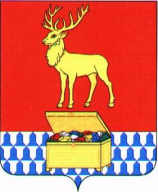 Р Е Ш Е Н И ЕСОВЕТА КАЛАРСКОГО МУНИЦИПАЛЬНОГО ОКРУГА ЗАБАЙКАЛЬСКОГО КРАЯОт  23  апреля  2021 года							№ 75с. ЧараО результатах деятельности контрольно – счетной палаты Каларского  муниципального округа  Забайкальского края за 2020 годЗаслушав информацию председателя контрольно – счетной палаты Каларского муниципального округа Забайкальского края о деятельности контрольно-счетной палаты за 2020 год, руководствуясь Федеральным законом от 06.10.2003 № 131-ФЗ «Об общих принципах организации местного самоуправления в РоссФийской Федерации», Положением о контрольно-счетной палате Каларского муниципального округа, Совет Каларского  муниципального округа Забайкальского края  решил:1.Принять информацию о результатах деятельности контрольно – счетной палаты Каларского муниципального округа Забайкальского  за 2020 год к сведению.         2.Поручить Председателю Совета Каларского муниципального округа Забайкальского края Громову А.В., подготовить и направить  обращение в прокуратуру Каларского района  по факту отсутствия реагирования на направляемые акты контрольно-счетной палаты  Каларского муниципального округа за 2020 год и первый квартал 2021 года.         3.Настоящее решение вступает в силу с момента принятия.Председатель СоветаКаларского муниципального округа Забайкальского края				              	А.В. Громов